Карта размещения рекламной конструкции №6по адресу: Иркутская область, р.п. Лесогорск, ул. Рабочая, (в районе АЗС Лесогорская )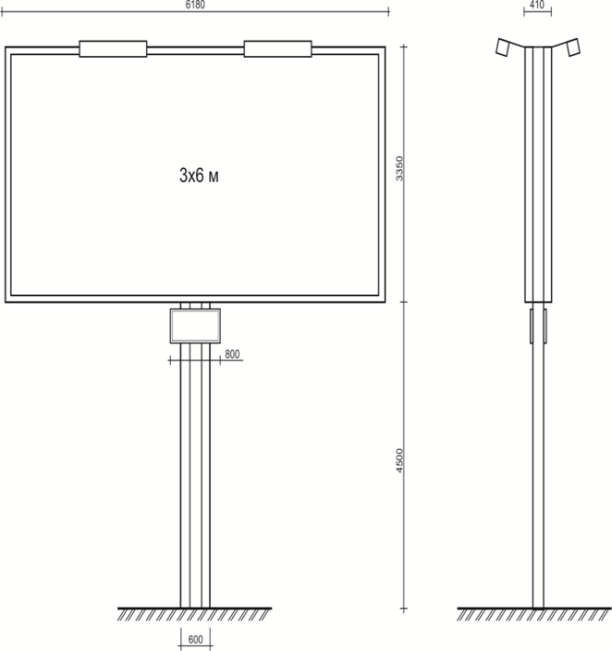 ОСНОВНЫЕ ХАРАКТЕРИСТИКИ РЕКЛАМНОЙ КОНСТРУКЦИИ:РАЗМЕРЫ:- размер информационного поля: 3х6 м;- 2-х сторонний;- допустимая высота опорной стойки: от 4,5 м до 6,0 м;ТЕХНОЛОГИЯ ЗАМЕНЫ ИЗОБРАЖЕНИЯ:- бумажный постер;- виниловое полотно.ПОДСВЕТ РЕКЛАМНОЙ КОНСТРУКЦИИ:- рекламная конструкция предполагает использование энергосберегающей системы подсвета                                                                               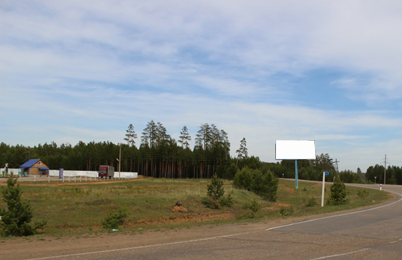 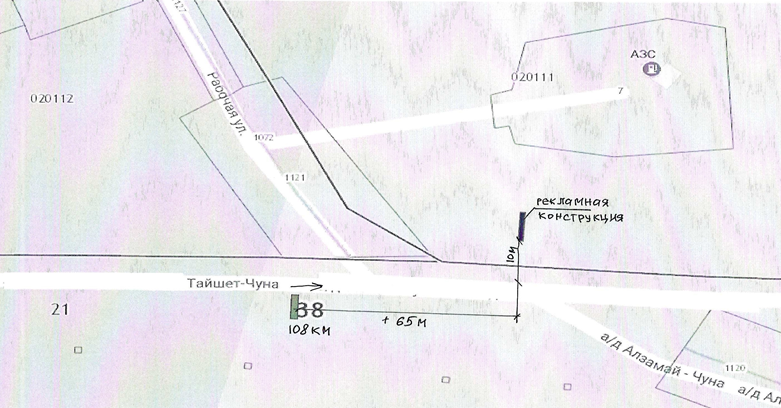 